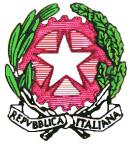 MINISTERO DELL’ISTRUZIONE, DELL’UNIVERSITÀ E DELLA RICERCA UFFICIO SCOLASTICO REGIONALE PER LA SICILIA Istituto Comprensivo “Giovanni XXIII” Scuola dell’Infanzia, Primaria e Secondaria di 1° gradoLargo dei Pini 1 – 92022 CAMMARATA (AG)Cod. Fisc. 93062680843 – Cod. Mecc. agic82700x - Tel./Fax 0922/909106E-mail agic82700x@istruzione.it – Sito web www.icgiovanni23esimo.edu.itPosta elettronica certificata agic82700x@pec.istruzione.itGentili genitori,il progetto di supporto psicologico vuole essere un’occasione e uno spazio per offrire interventi personalizzati volti alla prevenzione e alla promozione della salute del minore, soprattutto in questo momento di emergenza sanitaria e sociale, e non ha finalità diagnostiche. Affinché l’alunno/a possa usufruire di questo spazio di ascolto, di supporto psicologico e di crescita personale, chiediamo, gentilmente, la compilazione della liberatoria e l’autorizzazione al trattamento dei dati personali, senza le quali non sarebbe possibile l’espletamento del suddetto servizio con gli alunni, in quanto minori.Inoltre si informa che lo sportello di ascolto e di supporto è rivolto anche ai genitori che ne volessero usufruire del tutto gratuitamente. I genitori ed alunni, i docenti interessati ad usufruire dello spazio di ascolto possono prenotarsi inviando una email all’indirizzo: RITAMORRY@GMAIL.COM per fissare un appuntamento  con la psicologa dott.ssa  G. R. Morreale.CONSENSO INFORMATO PRESTAZIONI PSICOLOGICHE PER MINORENNI(Si ricorda che il consenso deve essere dato da TUTTI gli esercenti la responsabilità genitoriale, anche se diversi dai genitori – inviare via mail: RITAMORRY@GMAIL.COM + Carta d’identità dei genitori/tutori).  La prestazione offerta dalla psicologa è una consulenza psicologica finalizzata soprattutto al supporto psicologico causato per fare fronte a situazioni di insicurezza, timore di contagio, difficoltà di concentrazione e percezione di isolamento .I dati forniti sono trattati ai sensi del D.Lgs. 30 giugno 2003 n. 196 “Tutela delle persone e di altri soggetti rispetto al trattamento di dati personali” e dal GDPR (Regolamento UE 2016/679) ivi compresi i dati sensibili.Io sottoscritta 	Nata a 	il			 residente a 		in via  		                                                                                           in qualità di 	del minore  			autorizzoFirma 	Io sottoscritto 		Nato a 	il		 residente a 	in via  			                                                                                              In qualità di 	del minore  		autorizzoFirma 	